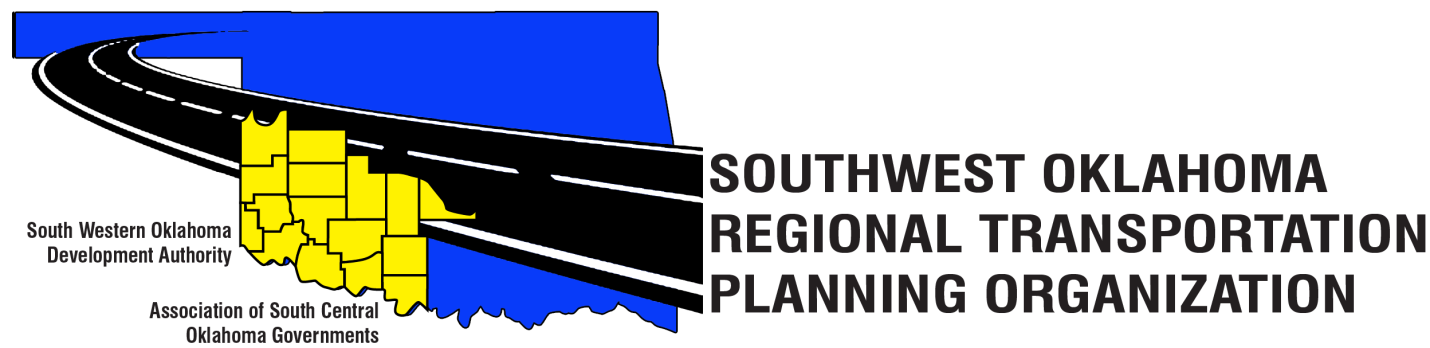 SORTPO Technical CommitteeAgendaOctober 11, 2018 10:00 a.m.Call to OrderRoll CallIntroduction of GuestsApproval of the minutes for the September 20, 2018 meeting.Discuss and consider comments received during the public review and comment period for LRTP’s listed in 4 A-B and forward comments to the SORTPO Policy Board.A. 2040 Kiowa County Long Range Transportation PlanB. 2040 Washita County Long Range Transportation PlanDiscuss and recommend to the SORTPO Policy Board adopting a resolution approving:A. 2040 Kiowa County Long Range Transportation PlanB. 2040 Washita County Long Range Transportation PlanDiscuss and recommend approval to the SORTPO Policy Board the 2019 scheduled meetings.Old BusinessNew BusinessReports and CommentsAdjournWestern Technology CenterAdult Education Bldg,621 Sooner Dr.Burns Flat, OK  73624580-562-3181Red River Technology CenterJDM Business Center, Rm B1133300 W. Bois D’ArcDuncan, OK 73533580-255-2903Technical Committee MembersLocation Technical Committee MembersLocationBryce BohotDuncanJim MasonBurns FlatDanny BrittonBurns FlatKevin OuelletteDuncanElesia ChurchBurns Flat  John SheppardDuncanBecky Cockrell     Burns Flat Cole VonfeldtDuncanLee LitterellBurns Flat Basil WeatherlyBurns Flat Tom ZiglerDuncan